SEBIBULLETINMay 2022        VOL. 20       NUMBER 05SECURITIES AND EXCHANGE BOARD OF INDIAEDITORIAL COMMITTEE 
Shri Amarjeet Singh Shri Prabhas RathMs. Sangeeta RathodMs. Deepthi L SDr.  Deepali DixitShri Jitendra KumarThe SEBI Monthly Bulletin is issued by the Department of Economic and Policy Analysis, Securities and Exchange Board of India under the direction of the Editorial Committee. SEBI is not responsible for accuracy of data/information/interpretations and opinions expressed in the case of signed articles/speeches as authors are responsible for their personal views. SEBI has no objection to the material published herein being reproduced, provided an acknowledgement of the same is made.  The soft copy of SEBI Bulletin in PDF, Word and Excel formats can be freely downloaded from the publications link under Reports and Statistics section in SEBI website (https://www.sebi.gov.in/reports-and-statistics.html). Any comments and suggestions on any of the features/sections may be sent to the email id: bulletin@sebi.gov.inCONTENTSCAPITAL MARKET REVIEWREVIEW OF GLOBAL FINANCIAL MARKETSHIGHLIGHTS OF DEVELOPMENTS IN INTERNATIONAL SECURITIES MARKETPOLICY DEVELOPMENTS IN INDIAN SECURITIES MARKETREGULATORY ACTIONS TAKEN BY SEBI CURRENT STATISTICSLATEST PUBLICATIONSCAPITAL MARKET REVIEWTrends in Resource Mobilisation by Corporates  Resource mobilised through equity issuances stood at ₹ 19,588 crore during April 2022 compared to ₹4,461 crore in March 2022. Overall, 9 IPOs listed during the month garnering  ₹ 519 crore, comprising of 3 main board issues amounting to ₹ 390 crore and 6 SME/startup listing amounting to ₹ 129 crore.(Table 1) In April 2022, there was one FPO which raised ₹4,300 crore, while 5 rights issues raised ₹ 138 crore. Debt-fund raising through public issuances increased to ₹ 384 crore with one public issues of corporate bonds closed during April 2022 as compared to ₹ 178 crore in March 2022.Amount raised through preferential allotment and QIPs during April 2022 stood at ₹ 14,634 crore as compared to ₹ 3,407 crore in March 2022. Private placement of corporate debt reported on exchanges declined to ₹ 14,366 crore during April 2022, compared to ₹ 39,725 crore in March 2022.                        Table 1: Fund Mobilisation by Corporates (₹ crore) Source: SEBI, BSE, NSE and MSEITrends in the Secondary MarketDuring April 2022, Nifty 50 touched high of 18,115 on April 04, 2022 and closed at 17,103 registering a fall of 2.1 per cent over March-end 2022. Similarly, BSE Sensex touched high of 60,845 on April 04, 2022 and closed at 57,061 falling by 2.6 per cent over end of March 2022. The P/E ratios of S&P BSE Sensex and Nifty 50 were 25.4 and 22.7 respectively, at the end of April 2022.Nonetheless, the market capitalisation of both BSE and NSE rose by 1.1 per cent, at the end of April 2022, over the previous month-end. Table 2: Snapshot of Indian Capital Market                Source: BSE, NSE and MSEI        Figure 1: Movement of S&P BSE Sensex and Nifty 50Note: The closing values of Nifty 50 and Sensex have been rebased with respective closing values of last day of the previous month. Source: BSE and NSEFigure 2: Trends in Average Daily Turnover of NSE Equity and BSE Equity Cash Segment     Note: ADT implies Average Daily Turnover      Source: BSE and NSEThe gross turnover in the equity cash segment fell by 5.3 per cent at BSE and 6.7 per cent at NSE in April 2022 over previous month. During April, BSE Power showed significant returns of 18.1 per cent, it was followed by Auto (at 4.8), Oil & Gas (at 4.0) and PSU (at 2.8), respectively. Among the selected indices, the lowest return was shown by Teck (at -11.8) and followed by Realty (at -4.15) and Metal (at -3.2). The average daily volatility and monthly returns for these select BSE indices for April 2022 are illustrated in Figure 3.Figure 3: Trends of BSE Sectoral Indices during April 2022 (per cent)Source: RefinitivDuring April 2022, most of the selected indices showed positive returns. Nifty Energy (at 10.7) showed highest return followed by FMCG (at 5.3), Pharma (at 5.1) and PSE (at 3.6), respectively. Returns of Nifty IT were significantly low at -12.9 per cent. Realty (at -4.3), Service sector (at -4.0) and Bank (at -0.8) all showed negative returns. The average daily volatility and monthly returns of these select NSE indices for April 2022 are illustrated in Figure 4.Figure 4: Trends of NSE Sectoral Indices during April 2022 (per cent)Source: RefinitivTrends in Depository Accounts During April 2022, NSDL added 3.9 lakh demat accounts while CDSL added 20.4 lakh demat accounts. Cumulatively, both the depositories have added 24.3 lakh new accounts in this fiscal year 2022-23.Figure 5: Monthly New Demat Accounts Added (in lakh)Source: NSDL and CDSLTrends in Derivatives Segment	Equity DerivativesBSE During April 2022, the notional turnover of the equity derivatives segment at BSE fell by 44.9 per cent to ₹28.86 lakh crore.As at the end of April 2022, the open interest in terms of value at BSE stood at ₹95 crore falling from ₹173 crore as at the end of March 2022.NSE The monthly notional turnover in the equity derivatives segment at NSE fell by 1.0 per cent to ₹1,984 lakh crore in April 2022 from ₹2,005 lakh crore in March 2022. At the end of April 2022, the open interest in terms of value at NSE stood at ₹ 8,00,363 crore increasing 36.0 per cent from ₹ 5,88,567 crore in March 2022.Figure 6: Trends of Average Daily Notional Turnover at BSE and NSE (₹ crore) Note: ADNT implies Average Daily Notional Turnover Source: BSE and NSETable 3: Trends in Equity Derivatives MarketSource: BSE and NSECurrency Derivatives During April 2022, the monthly notional turnover of currency derivatives in India (NSE, BSE and MSEI together) stood at ₹ 28,70,075 crore as compared to ₹ 35,12,184 crore in March 2022, registering fall of 18.3 per cent.Figure 7: Trends of Currency Derivatives at NSE, MSEI and BSE (₹ crore)Source: BSE, NSE and MSEIInterest Rate Derivatives During April 2022, the monthly notional turnover of interest rate derivatives at NSE increased by 38.0 per cent to ₹ 3,564 crore, while that at BSE decreased by 88.8 per cent to ₹ 1,200 crore.Figure 8: Trends of Interest Rate Derivatives at NSE and BSE (₹ crore)     	Source: BSE and NSETrading in Corporate Debt MarketDuring April 2022, BSE registered 11,715 trades of corporate debt with traded value of ₹48,740 crore, which was a decline of 37 per cent in traded value compared to March 2022. At NSE, 5,175 trades were recorded with a traded value of ₹72,867 crore in April 2022 which is 45 per cent lower as compared to March 2022. Figure 10: Trends in Reported Turnover of Corporate Bonds (₹ crore)                     Source: BSE and NSETrends in Institutional InvestmentsTrends in Fund Mobilisation/Transactions by Mutual Funds As at end of April 2022, there were a total of 1,379 mutual fund schemes in the market, of which 1,123 were open-ended schemes, 235 were close-ended schemes and 21 were interval schemes. The mutual fund industry saw a net inflow of  ₹ 72,847 crore during April 2022 as against a net outflow of ₹ 69,883 crore during March 2022.Gross funds mobilised by open-ended schemes during April 2022 was ₹  8,17,044 crore as against redemption/repurchase of ₹ 7,23,158 crore, resulting in a net inflow of ₹ 93,887 crore to open-ended schemes. Of the gross fund mobilisation, ₹7,43,607 crore was mobilised through income/debt oriented schemes, ₹ 32,617 crore through growth/equity oriented schemes, ₹ 19,222 crore through hybrid schemes, ₹262 crore through solution oriented schemes and ₹21,337 crore through other schemes. During April  2022, ₹ 20,901 crore were matured/ repurchased by close-ended schemes while in the interval schemes, ₹139 crore were matured/redeemed.  The cumulative net assets under management of mutual funds increased by 1.3 per cent to ₹38 lakh crore as at the end of April 2022.In the secondary market, during April 2022, mutual funds deployed ₹22,371 crore in equity schemes and ₹ 6,825 crore in debt schemes.Figure 11: Trends in Mutual Funds Transactions in Secondary Market (₹ crore)Trends in Investments by the Foreign Portfolio Investors (FPIs)The foreign portfolio outflow continued in April 2022 as FPIs withdrew a total of ₹ 22,689 crore from the Indian securities market, due to equity segment continuing to witness net outflow since October 2021. In April 2022, the net outflows were to the tune of  ₹ 17,144 crore, while debt segment (including Debt VRR) saw net outflow of  ₹5,614 crore.Within equity segment, FPI investment via primary market route witnessed a net outflow of ₹432 crore. The same trend continued in the secondary market, where FPIs remained net sellers with net outflow of ₹ 16,712 crore.The AUC of FPIs in India, as at the end of April 2022 was ₹ 50,97,012 crore, out of which the notional value of offshore derivative instruments (ODIs) (including ODIs on derivatives) was ₹ 90,580 crore which constitutes 1.8 per cent of total AUC of FPIs.Figure 12: Trends in FPIs’ InvestmentsSource: NSDLTrends in Portfolio Management Services As at end of April 2022, AUM of the portfolio management industry stood at ₹ 24.3 lakh crore as compared to ₹23.8 lakh crore at the end of March 2022. On a year on year basis the total AUM of portfolio management services witnessed a growth of 17.2 per cent. There were 1,40,720 clients in portfolio management industry as at the end of April 2022, of which 1,31,458 clients were of discretionary services category, 7,367 clients in non-discretionary services category and 1,882 clients availed advisory services of portfolio managers.Trends in Substantial Acquisition of Shares and TakeoversDuring April 2022, two open offers with offer value of ₹ 32.6 crore were closed under SEBI (Substantial Acquisition of Shares and Takeover) Regulations, 2011 as against seven open offers with offer value of ₹ 299 crore closed in March 2022. Figure 13: Details of Open Offers Closed under the SEBI (SAST) RegulationsIX.     Commodity Derivatives MarketsMarket TrendsAt the end of April 2022, MCX iCOMDEX composite index increased by 10.8 per cent (M-o-M).  This increase was mainly driven by upward trend in futures prices of  natural gas (27.4 per cent) and crude oil (4.5 per cent). Amongst sectorial indices, MCX iCOMDEX Energy Index increased by 12.2 percent. The MCX iCOMDEX Base Metal decreased by 2.1 per cent while MCX iCOMDEX Bullion index decreased by 2.2 per cent.Movement in MCX iCOMDEX composite Index during the last 12 months is given in Figure 14  and the monthly data is provided in Table 64.  Figure 14: Movement of MCX iCOMDEX composite IndexSource: MCX                       Note: Publication of NKrishi has been discontinued by NCDEX from April 2022.             Table 4: Snapshot of Indian Commodity Derivatives MarketsNote: The values have been rounded to nearest integer in a spreadsheet software. Due to rounding, per cent change for small values may appear very large or incorrect.2.  ICEX vide circular ICEX/TRADING/2022/2074 dated 31 Mar 2022 suspended trading in commodity derivatives segment on ICEX platformSource: MCX, BSE, NCDEX, NSECommodity Derivatives TurnoverDuring April 2022, pan- India turnover of commodity derivatives decreased by 25.1 per cent to ₹8.6 lakh crore over the previous month.The percentage share of agri and non-agri segments in overall turnover accounted for 3.3 per cent and 96.7 per cent, respectively. The turnover of agri. segment increased by 4.4 per cent while that of non-agri segment decreased by 25.8 per cent. The percentage share of futures and options contracts in overall turnover stood at 60.1 per cent and 39.9 per cent, respectively. The turnover of both futures and options contracts decreased by 27.3 percent and by 21.5 per cent, respectively, over the previous month.At exchange level, the turnover increased at NCDEX (8.8%), while it decreased for MCX (25.6%), NSE (42.8%)and BSE (67.7%).In terms of percentage share of commodity derivatives turnover among exchanges, the MCX has the highest market share of 97.0 per cent, followed NCDEX (2.7 per cent), NSE (0.2 per cent), NSE (0.1 per cent).At MCX, the turnover of agri. and non-agri segment decreased by 11.7 per cent and 25.7 per cent respectively. At NCDEX, the overall turnover increased by 8.8 per cent to ₹23,558 crore over the previous month.  The turnover in agricultural index GUAREX increased to ₹216.7 crore from ₹127.7 crore.  The steel long, the only non-agri commodity traded at NCDEX, recorded turnover of ₹18.5 crore during the month. During April 2022, the BSE recorded turnover of ₹880 crore, a decrease of 67.7 per cent over the previous month. Options contract of gold Mini alone contributed 100.0 per cent turnover at BSE.Similarly, NSE recorded turnover of ₹1656 crore, a decrease of 42.8 percent.  Options on gold mini contract has contributed almost 100.0 of the turnover.  The trends in turnover of commodity derivatives at exchanges are shown in Figures 15, 16 and 17 and the details are given in Tables 65 to 69.Figure 15: Trends in Turnover of Agricultural Commodity DerivativesSource: MCX, NCDEX, NSE, BSE & ICEXFigure 16: Trends in Turnover of Non-Agricultural Futures contractsSource: MCX, NCDEX, NSE, BSE & ICEX. Figure 17: Trends in Turnover of Non-Agricultural Options contracts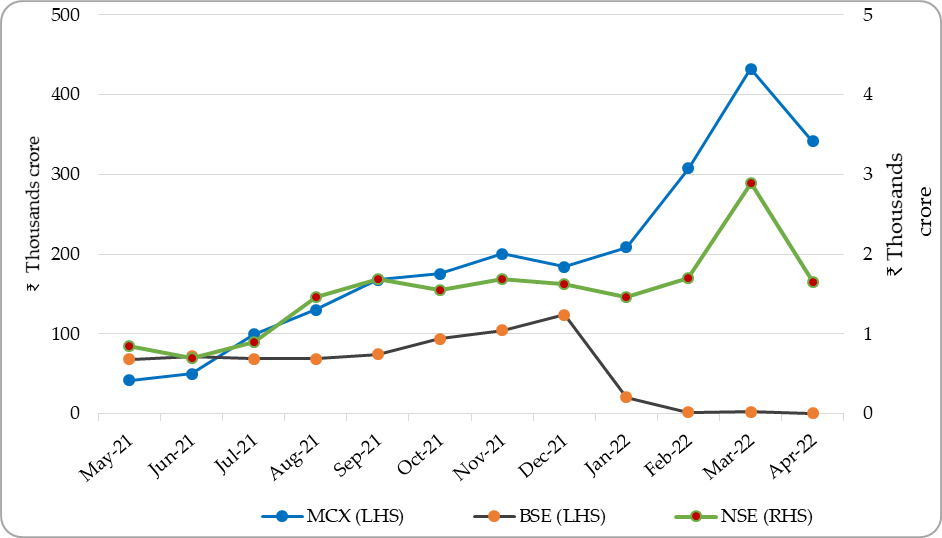 Source: MCX, BSE & NSE.                                    OVERVIEW OF THE GLOBAL FINANCIAL MARKETSState of EconomyGlobalAs per IMF World Economic Outlook report – April 2022, global economic growth is projected to slow down to 3.6 per cent in 2022 and 2023 (as compared to projections of 4.4 per cent in 2022 and 3.8 per cent in 2023, in January 2022 report). Growth in emerging markets and developing economies is estimated at 3.8 per cent in 2022 and 4.4 per cent in 2023.The Russia-Ukraine conflict has dented the global economic recovery significantly as fuel and food prices have increased rapidly, affecting the vulnerable populations—particularly in low-income countries.The report finds that barring a few exceptions, employment and output will typically remain below pre-pandemic trends through 2026 and the scarring effects are expected to be much larger in emerging market and developing economies than in advanced economies.The JPMorgan Global Composite Output Index, declined to 51.0 in April 2022, from 52.7 in previous month, due to decline in new export business, increase in input costs as well as output prices.United StatesThird estimate of GDP released by Bureau of Economic Analysis, US Department of Commerce, on April 28, 2022, shows that the real GDP in US decreased at an annual rate of 1.4 per cent (Q-o-Q) in Q1, 2022, as compared to 6.9 per cent in Q4, 2021.Federal Reserve Board in its FOMC meeting held on May 03-04, 2022, increased the target range for the federal funds rate at 0.75 to 1.0 per cent. Seasonally adjusted CPI (All Urban Consumers) increased 0.3 per cent (M-o-M) in April 2022, after rising 1.2 per cent in March, 2022. Over past 12 months, the inflation index increased by 8.3 per cent in April 2022. The Unemployment rate was unchanged at 3.6 per cent in April 2022, as in previous month.IHS Markit US Manufacturing PMI increased to seven-month high and stood at 59.2 in April 2022, as compared to 58.8 in previous month, indicating strong improvement in manufacturing sector activities.United KingdomAs per latest quarterly estimates of GDP released by Office of National Statistics on May 12, 2022, UK GDP increased by 0.8 per cent (Q-o-Q) in Q1 2022, as compared to a growth of 1.3 per cent in Q4, 2021. During April 2022, CPI rose by 9.0 per cent (Y-o-Y) as compared to 7.0 per cent in previous month. The UK unemployment rate fell to 3.7 per cent for January 2022 to March 2022 period as compared to 3.8 per cent in previous quarter.In its Monetary Policy meeting held in May, 2022, Bank of England increased the Bank Rate by 0.25 percentage points to 1.0 per cent.HIS Markit UK Manufacturing PMI moved up to 55.8 in April 2022, from 55.2 in previous month. However, Services PMI decreased to 58.9 in April 2022 from 62.6 in previous month as new order growth slows down amid input cost inflation.Euro areaAs per estimates of GDP released by Eurostat (the statistical office of the European Union), GDP increased by 0.3 per cent (Q-o-Q) in euro area in Q1, 2022, similar growth as in Q4, 2021.Estimates of inflation released by Eurostat, indicate euro area annual inflation increased at 7.4 per cent in April 2022, same as in previous month. European Union annual inflation was 8.1 per cent in April 2022, up from 7.8 per cent in March 2022.IndiaAs per second advance estimates of National Income for 2021-22 released by MOSPI on Feb 28, 2022, real GDP growth for 2021-22 is estimated at 8.9 per cent as compared to a contraction of 6.6 per cent (Y-o-Y) in 2020-21.  In its Global Macro update to growth forecasts in May 2022, S&P Global Ratings cut India's growth projection to 7.3 per cent in 2021-22 from 7.8 per cent earlier, on rising inflation and the longer-than-expected Russia-Ukraine conflict. The GDP growth was pegged at 6.5 per cent in 2022-23.CPI inflation (provisional) in April 2022, increased to 7.79 per cent from 6.95 per cent in previous month.As per quick estimates released by MOSPI on May 12, 2022, IIP increased by 1.9 per cent (Y-o-Y) in March 2022 as compared to 1.5 per cent increase in previous month.Market Trends – Equity Markets During April 2022, amongst the BRICS countries (excluding Russia), highest annualized volatility was observed in Shanghai Composite index of China (27.2 per cent), while Brazil IBOVESPA index recorded the lowest volatility of 16.6 per cent.In terms of monthly movement in indices, Brazil IBOVESPA index recorded highest decline of 10.1 per cent, while Nifty 50 index recoded lowest decline of 2.1 per cent during April 2022.Among select developed markets, Nasdaq Composite index of the U.S. was most volatile index (31.4 per cent, annualized volatility) during April 2022, while, Straits Times index of the Singapore exhibited least volatility (8.9 per cent). During April 2022, FTSE 100 index of the U.K. was top gainer (and the only index with positive return) with an increase of 0.4 per cent, while Nasdaq Composite index registered highest decline of 13.3 percent, among the select developed market indices. The MSCI World Index, which is a broad global equity index that represents large and mid-cap equity performance across 23 developed markets, decreased by 8.4 per cent in April 2022.MSCI All Country World Price Index (MSCI ACWI), which represent performance of set of large- and mid-cap stocks across 23 developed and 27 emerging markets, moved down by 8.1 per cent during the month.Table 1: Performance of Stock IndicesNote: P/E Ratios are as on the last trading day of month. NA: Not AvailableData for Sensex and Nifty was taken from respective exchange website.Source: Refinitiv, BSE and NSE Figure 1: Stock Market Trends in Selected MarketsNote: All indices have been normalised to 100 on 30 Apr 2021.Source: RefinitivBond MarketAmong BRIC Nations, 10-year government bond yield of Brazil increased further to 12.3 per cent, as at end of April 2022 from 11.6 per cent in March and 11.3 per cent in February 2022.Indian 10-year government bond yield was rose to 7.1 per cent in April 2022, from 6.8 per cent in previous month. The Indian g-sec yield remained elevated in 2022, as compared to 6.5 per cent observed in December 2021.Among select developed countries, 10-year government bond yield in U.S. increased significantly to 2.9 per cent in April 2022 from 2.3 per cent as at end of March 2022. Germany reported 10-year government bond yield of 0.9 per cent in April 2022 as compared to 0.5 per cent recorded in March and a low of 0.01 per cent in January 2022. Table 2: 10-year Government Bond YieldsSource: RefinitivDerivatives  Among select exchanges (as given in Table A1), during March 2022, CME Group recorded highest number of contracts traded in interest rate futures and interest rate options segment.While, NSE recorded highest number of contracts traded in index options, currency futures and currency options segment. Figure 2: Number of contracts traded at major exchanges* in different derivatives segment in March 2022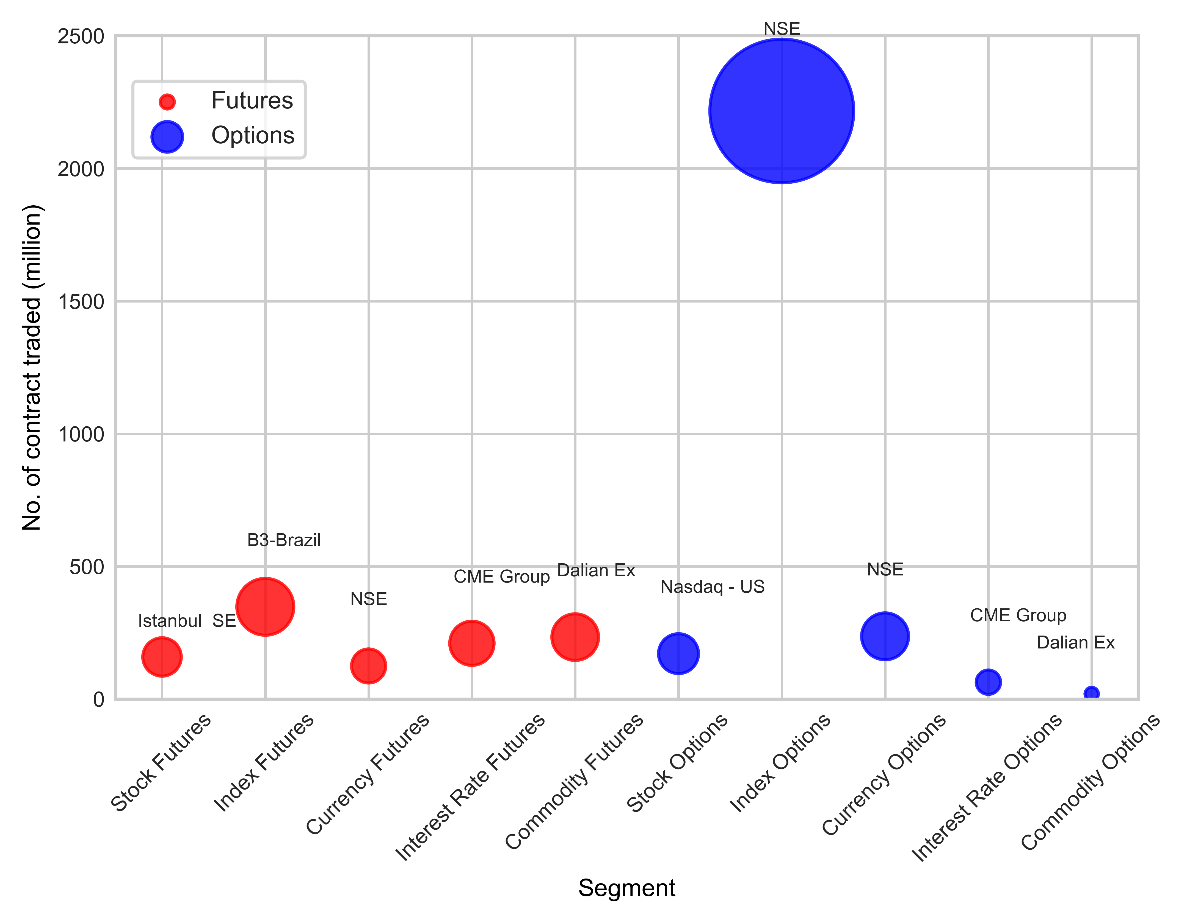 Note: 1. *Major Exchanges: For each derivatives segment, exchange with highest no. of contracts traded (in that segment) among select exchanges (as given at Table A1) and for which data is available as on May 24, 2022 is considered as top exchange for the segment.Source: World Federation of ExchangesCurrency Market During April 2022, among BRICS nations, barring Russian Rouble, all other currencies viz, Rand (S. Africa), Real (Brazil), Renminbi (China) and Rupee (India) depreciated against USD by 8.2 per cent, 4.9 per cent, 4.2 per cent and 0.8 per cent, respectively.Among developed market, major currencies viz., Yen, Franc, Euro and Pound appreciated against USD by 6.7 per cent, 5.5 per cent, 5.0 per cent and 4.5 per cent, respectively, during the month. Table 3: Movement in Major Currencies across developing and developed marketsNote: 1. All Currency rates are against USD (excluding USD Index)2. Negative sign (in percentage change figures) indicates appreciation of quote currency against the base currency (USD)Source: RefinitivFigure 3: Movement of the USD-INR Index, US Dollar Index and MSCI EM Currency IndexNote:All indices have been normalised to 100 on 30 Apr 2021.The U.S. Dollar Index is an index of the value of the United States dollar relative to a basket of foreign currencies. The Index goes up when the U.S. dollar gains value compared to other currencies. The index is maintained and published by Intercontinental Exchange. It is a weighted geometric mean of the dollar's value relative to following select currencies: Euro, Japanese yen, Pound sterling, Canadian dollar, Swedish krona, Swiss franc.The MSCI Emerging Markets (EM) Currency Index tracks the performance of twenty-five emerging-market currencies relative to the US Dollar.Source: RefinitivUS Treasury Securities- Foreign holdingsAt the end of March 2022, Japan was the biggest foreign holder of US Treasury Securities, holding 16.2 per cent of the total US treasury Securities, followed by China (13.7 per cent). The total foreign holding of US Treasury Securities at the end of March 2022 was USD 7,614 billion. The holdings of US Treasury Securities by India stood at 2.6 per cent (USD 200 billion) of the total US treasury Securities, as at the end of March 2022. As compared to previous month, India’s holding of US Treasury Securities were unchanged, as at end of March 2022.Table 4: Major Foreign Holders of US Treasury Securities (USD billion) Note: Data available as on May 16, 2022The data in this table are collected primarily from U.S.-based custodians and broker-dealers. Since U.S. securities held in overseas custody accounts may not be attributed to the actual owners, the data may not provide a precise accounting of individual country ownership of Treasury securities (see TIC FAQ #7 at: http://www.treasury.gov/resource-center/data-chart-center/tic/Pages/ticfaq1.aspx)Estimated foreign holdings of U.S. Treasury marketable and non-marketable bills, bonds, and notes reported under the Treasury International Capital (TIC) reporting system are based on monthly data on holdings of Treasury bonds and notes as reported on TIC Form SLT, Aggregate Holdings of Long-Term Securities by U.S. and Foreign Residents and on TIC Form BL2, Report of Customers' U.S. Dollar Liabilities to Foreign Residents.Source: U.S. Department of the TreasuryTable A1: List of select global exchanges HIGHLIGHTS OF DEVELOPMENTS ININTERNATIONAL SECURITIES MARKETSEC, USAIn April 2022, US SEC proposed new Regulation under the Securities Exchange Act of 1934 (the Exchange Act) to create a regime for the registration and regulation of security-based swap execution facilities (SBSEFs).FCA , UKIn April 2022, UK FCA has launched a new three-year strategy prioritizing resources to prevent serious harm, set higher standards and promote competition. The regulator will also, for the first time, hold itself accountable against published outcomes and performance metrics. The FCA has also finalised rules requiring listed companies to report information and disclose against targets on the representation of women and ethnic minorities on their boards and executive management, making it easier for investors to see the diversity of their senior leadership teams.IOSCOIn April 2022, IOSCO published the following consultation reports: A report that sets out some issues and considerations for regulators when reviewing the regulation of market data in secondary equity market.The Monitoring group (MG) published a paper that highlights the importance to investors, issuers, national standard-setters, regulators and others of high-quality audits conducted in accordance with standards developed by an independent and inclusive international audit and ethics standard-setting structure.POLICY DEVELOPMENTS IN INDIAN SECURITIES MARKETStandardisation  of Ratings  Scales  Used  by credit  rating  agencies -Extension  of timeline for implementationIn view of representation received from credit rating agencies, it has been decided to extend the date of applicability of provision (Section B) of SEBI circular on alignment of rating scales to on or before June 30, 2022.Source: SEBI/HO/MIRSD/MIRSD_CRADT/P/CIR/2022/43 dated April 01, 2022.Standardization of industry classification-Applicability to credit rating agenciesAs the standardized framework developed by the Market Data Advisory Committee (MDAC) will help bring about uniformity in the classifications being used across sectors and in securities market, credit rating agencies are advised to use this standardized industry classification for the purpose of rating exercise, peer benchmarking, research activities including research for Economy, Industries and Companies etc.Source: SEBI/HO/MIRSD/CRADT/CIR/P/2022/42 dated April 01, 2022.Execution of ‘Demat Debit and Pledge Instruction’ (DDPI) for transfer of securities towards deliveries / settlement obligations and pledging / re-pledging of securitiesSEBI had issued “POA Guidelines, 2010” regarding execution of Power of Attorney (PoA) by the client in favor of Stock Broker / Stock Broker and Depository Participant. Further, clarifications in this regard were issued vide circulars dated Aug 31, 2010 and Aug 27, 2020. In order to make the process more transparent and simpler, the two conditions as specified in paragraphs 1.2.1 and 1.2.2 of circular dated Aug 27, 2020, shall be made part of a separate document viz. ‘Demat Debit and Pledge Instruction’ (DDPI),  under  which the  clients  shall  explicitly  agree  to  authorize  the  stock  broker/stock  broker  and depository participant to access their BO account for the limited purpose of meeting pay-in obligations for settlement of trades executed by them. The DDPI shall serve the same purpose of PoA and significantly mitigate the misuse of PoA. The use of DDPI shall be limited only for the two purposes as mentioned in paragraph 1.2.1 and 1.2.2.Besides, several other details with regard to execution of DDPI were provided by the SEBI.Source: SEBI/HO/MIRSD/DoP/P/CIR/2022/44 dated April 04, 2022.Revision of UPI limits in Public Issue of Equity Shares and convertiblesIt  has  been  decided  that  all Individual  Investors  applying  in  Public Issues where  the  application  amount  is  upto  5  Lakhs  shall use  UPI  and  shall also  provide  their  UPI ID  in  the  bid-cum-application form  submitted  with  any  of the entities mentioned herein below:a syndicate membera  stock  broker  registered  with  a  recognised  stock  exchange  (and whose  name  is  mentioned  on  the  website  of  the  stock  exchange  as eligible for this activity) (‘broker’) a  depository  participant  (‘DP’)  (whose  name  is  mentioned  on  the website of the stock exchange as eligible for this activity) a registrar to an issue and share transfer agent (‘RTA’) (whose name is mentioned on the website of the stock exchange as eligible for this activity)Source: SEBI/HO/CFD/DIL2/CIR/P/2022/45 dated April 05, 2022.Guidelines  in  pursuance  of  amendment  to  SEBI  KYC (Know  Your client) Registration Agency (KRA)Regulations, 2011SEBI KRA Regulations, 2011, has been amended on January 28, 2022 vide a Gazette Notification No. SEBI/LAD-NRO/GN/2022/72. SEBI vide its circular MIRSD/Cir-26 /2011 dated December 23, 2011 had issued guidelines to implement the SEBI {KYC Registration Agency (KRA)} Regulations, 2011. With a view to implement the regulations effectively, SEBI has now issued additional guidelines, which inter alia include that the KRAs shall continue to act as repository of KYC data in the securities market and shall  be  responsible  for  storing,  safeguarding  and  retrieving  the  KYC documents  and  submit  to  the  Board  or  any  other  statutory  authority  as  and when required. Source: SEBI/HO/MIRSD/DoP/P/CIR/2022/46 dated April 06, 2022.Standard Operating Procedures (SOP) for dispute resolution available under the stock exchange arbitration mechanism for disputes between a listed company and its shareholder(s)/ investor(s)Regulation 40 of SEBI (Listing Obligations and Disclosure Requirements) Regulations, 2015, and bye-laws, listing agreement & regulations of the stock exchanges provide for dispute resolution under the stock exchange arbitration mechanism for disputes between a listed company and its shareholder(s)/ investor(s).In this regard, stock exchanges are advised to put in place by June 01, 2022, Standard Operating Procedures (SOP) for operationalizing the resolution of all disputes pertaining to  or  emanating  from  investor  services  such  as  transfer/transmission  of  shares, demat/remat, issue of duplicate shares, transposition of holders, etc. and investor entitlements like corporate benefits, dividend, bonus shares, rights entitlements, credit of securities in public issue, interest /coupon payments on securities, etc.Source: SEBI/HO/CFD/SSEP/CIR/P/2022/48 dated April 08, 2022.Clarification on applicability of Regulation 23(4) read with Regulation 23(3)(e) of the SEBI (Listing Obligations and Disclosure Requirements) Regulations, 2015in relation to Related Party TransactionsIn  order to facilitate  listed  entities  to align their  processes  to conduct  AGMs and obtain omnibus shareholders’ approval for material RPTs, it has been decided to specify that the shareholders’ approval of omnibus RPTs approved in an AGM shall be valid upto the date of the next AGM for a period not exceeding fifteen months.In case of omnibus approvals for material  RPTs, obtained from  shareholders  in general meetings other than AGMs, the validity of such omnibus approvals shall not exceed one year.Source: SEBI/HO/CFD/CMD1/CIR/P/2022/47 dated April 08, 2022.Risk value of commodities for risk-o-meterFor  evaluation  of  risk  value  of  commodities in  which mutual funds  are  permitted  to invest,  in  terms  of  para  2(d)  of  SEBI  circular  on  ‘Product  Labeling  in  Mutual  Fund schemes  –  Risk-o-meter’,  it  has  been  decided  that  investment  in  commodities  by mutual   fund   schemes   shall   be   assigned   a   risk   score   corresponding   to   the annualized  volatility  of  the  price  of  the  said  commodity.Source: SEBI/HO/IMD/IMD-II DOF3/P/CIR/2022/49 dated April 11, 2022.Comprehensive   Risk   Management   Framework   for   Electronic   Gold Receipts (EGR) segmentThe risk management framework applicable to the EGR segment on the recognized Stock Exchange/s has been prescribed.Source: SEBI/HO/CDMRD/CDMRD_DRM/P/CIR/2022/50 dated April 11, 2022.Operational Circular for  issue and  listing of Non-convertible Securities, Securitised Debt Instruments, Security Receipts, Municipal Debt Securities and Commercial PaperThis circular provides a chapter-wise framework for the issuance, listing and trading of Non-convertible Securities, Securitised Debt Instruments, Security Receipts, Municipal Debt Securities or Commercial Paper.Source: SEBI/HO/DDHS/P/CIR/2021/613 dated April 13, 2022.Streamlining the Process of Public Issues and redressal of Investor grievancesThe performance  of  SCSBs  on  timely  unblocking  of  application  amounts has been reviewed and based on the feedback received from market intermediaries, a new reporting  format has been devised to capture the data of all ASBA applications unblocked by SCSBs and their corresponding date of actual unblock. It  has also been  decided  that  the SCSBs/UPI  apps  eligible  for  public issues  shall  send  SMS  alerts  to  investors  for all  ASBA  applications  and may also  provide  the invoice  in  the  inbox as an  additional  feature to  verify  the UPI mandate details.Source: SEBI/HO/CFD/DIL2/CIR/P/2022/51 dated April 20, 2022.Reduction  of  timelines  for listing  of  units  of  Real Estate  Investment  Trust (REIT)As  a  part  of  the  continuing endeavor to  streamline the  process  of  public issue  of units of Real Estate Investment Trust (REIT), it has been decided to reduce the time taken for allotment and listing after the closure of issue to six working days as against the present requirement of within twelve working days.Source: SEBI/HO/DDHS/DDHS_Div3/P/CIR/2022/54 dated April 28, 2022.Reduction of timelines for listing of units of Infrastructure Investment Trust (InvIT)As  a  part  of  the  continuing  endeavor to  streamline the  process  of  public issue  of units of Infrastructure Investment Trust (InvIT), it has been decided to reduce the time taken for allotment and listing after the closure of issue to six working days as against the present requirement of within twelve working days.Source: SEBI/HO/DDHS/DDHS_Div3/P/CIR/2022/55 dated April 28, 2022.Modification  in the Operational  Guidelines  for  Foreign  Portfolio  Investors, Designated  Depository  Participants and  Eligible  Foreign  Investors-SEBI  to generate FPI registration number and both the Depositories to host the CAF.In order to operationalize the notification by the Department of Economic Affairs, MoF dated March 29, 2022, wherein both the Depositories, viz., NSDL and CDSL have been allowed to host the CAF for FPI registration, it has been decided to modify the ‘Operational Guidelines  for  Foreign  Portfolio  Investors,  Designated  Depository  Participants  and Eligible Foreign Investors’.Source: SEBI/HO/IMD/FPI&C/CIR/P/2022/57 dated April 29, 2022.Disclaimer: The summary has been prepared for the convenience of readers. In case of any ambiguity, please refer to the original circular from SEBI website.REGULATORY ACTIONS TAKEN BY SEBI(Summary of Orders passed by Whole Time Members / Adjudication Officers)Disclaimer: Regulatory actions consist of orders passed by Whole Time Member/Adjudication Officer.  Please refer SEBI website for exhaustive list.  The summary has been prepared for the convenience of readers. In case of any ambiguity, please refer to the original order.LATEST PUBLICATIONS 1. SEBI Annual Report: 2020-21 2. Handbook of Statistics on Indian Securities Market: 2020 Please visit SEBI website at the following URL to refer/download the publications. https://www.sebi.gov.in/reports-and-statistics.htmlParticularsMar-22Apr-22I. Equity Issues4,46119,588a. IPOs (i+ii)175519    i. Main Board0390    ii. SME Platform175129b. FPOs04,300c. Equity Rights Issues878.9138d. QIPs/IPPs2,079959e. Preferential Allotments1,32913,675II. Debt Issues39,90314,750a. Debt Public Issues178384b. Private Placement of Debt39,72514,366Total Funds Mobilised (I+II)44,36434,338DescriptionMar-22Apr-22M-o-M variation (%)Equity Market indicesEquity Market indicesEquity Market indicesEquity Market indicesNifty 5017,46517,103-2.1Sensex58,56957,061-2.6Nifty Midcap 508,1848,169-0.2Nifty Smallcap 10010,43610,257-1.7BSE Midcap24,10824,4181.3BSE Smallcap28,21628,6121.4Market Capitalisation (₹ crore)Market Capitalisation (₹ crore)Market Capitalisation (₹ crore)Market Capitalisation (₹ crore)BSE 2,64,06,5012,66,97,8821.1NSE2,61,81,0642,64,59,2851.1P/E RatioP/E RatioP/E RatioP/E RatioSensex24.825.42.3Nifty 5021.722.74.7No of Listed CompaniesNo of Listed CompaniesNo of Listed CompaniesNo of Listed CompaniesBSE 5,3505,3580.1NSE2,0652,0790.7Gross Turnover in Equity Cash Segment (₹ crore)Gross Turnover in Equity Cash Segment (₹ crore)Gross Turnover in Equity Cash Segment (₹ crore)Gross Turnover in Equity Cash Segment (₹ crore)BSE 1,06,4751,00,830-5.3NSE13,84,86112,92,243-6.7Gross Turnover in Equity Derivatives Segment (₹ crore)Gross Turnover in Equity Derivatives Segment (₹ crore)Gross Turnover in Equity Derivatives Segment (₹ crore)Gross Turnover in Equity Derivatives Segment (₹ crore)BSE 52,40,29628,85,525-44.9NSE20,05,43,30819,84,61,455-1.0Gross Turnover in Currency Derivatives Segment (₹ crore)Gross Turnover in Currency Derivatives Segment (₹ crore)Gross Turnover in Currency Derivatives Segment (₹ crore)Gross Turnover in Currency Derivatives Segment (₹ crore)BSE 7,26,5785,29,398-27.1NSE27,76,40323,34,570-15.9MSEI9,2036,106-33.6Gross Turnover in Interest Rate Derivatives Segment (₹ crore)Gross Turnover in Interest Rate Derivatives Segment (₹ crore)Gross Turnover in Interest Rate Derivatives Segment (₹ crore)Gross Turnover in Interest Rate Derivatives Segment (₹ crore)BSE 10,7151,200-88.8NSE2,5813,56438.1DescriptionNSENSENSEBSEBSEBSEDescriptionMar-22Apr-22Percentage Change Over MonthMar-22Apr-22Percentage Change Over MonthA. Turnover (₹crore)A. Turnover (₹crore)A. Turnover (₹crore)A. Turnover (₹crore)A. Turnover (₹crore)A. Turnover (₹crore)A. Turnover (₹crore)(i) Index  Futures10,19,0938,22,530-19.343-29.2(ii) Options on IndexPut8,98,78,4218,91,21,341-0.84,30,3959,92,817130.7Call10,31,27,29410,18,76,737-1.248,09,89718,92,705-60.6(iii) Stock Futures17,47,13716,93,264-3.100-(iv) Options on StockPut13,55,51213,62,2900.500-Call34,15,85135,85,2935.000-Total20,05,43,30819,84,61,455-1.052,40,29628,85,525-44.9B. No. of ContractsB. No. of ContractsB. No. of ContractsB. No. of ContractsB. No. of ContractsB. No. of ContractsB. No. of Contracts(i) Index  Futures1,18,75,22091,69,641-22.84732-31.9(ii) Options on IndexPut1,05,30,94,99699,78,69,583-5.253,72,5241,21,45,304126.1Call1,16,34,87,6061,11,02,16,543-4.65,00,32,8621,95,10,526-61.0(iii) Stock Futures2,51,20,1102,33,28,033-7.100-(iv) Options on StockPut1,96,48,6391,85,20,358-5.700-Call4,51,82,8754,51,32,556-0.100-Total2,31,84,09,4462,20,42,36,714-4.95,54,05,4333,16,55,862-43C.  Open Interest in Terms of Value (₹ crore)C.  Open Interest in Terms of Value (₹ crore)C.  Open Interest in Terms of Value (₹ crore)C.  Open Interest in Terms of Value (₹ crore)C.  Open Interest in Terms of Value (₹ crore)C.  Open Interest in Terms of Value (₹ crore)C.  Open Interest in Terms of Value (₹ crore)(i) Index  Futures47,66028,245-40.70095.8(ii) Options on IndexPut1,46,6832,23,83752.67822-71.9Call1,44,6412,63,75182.39472-23.3(iii) Stock Futures1,87,1111,98,4116.000-(iv) Options on StockPut21,44129,71438.600-Call41,03256,40637.500-Total5,88,5678,00,36336.017395-45.2D.  Open Interest in Terms of No of ContractsD.  Open Interest in Terms of No of ContractsD.  Open Interest in Terms of No of ContractsD.  Open Interest in Terms of No of ContractsD.  Open Interest in Terms of No of ContractsD.  Open Interest in Terms of No of ContractsD.  Open Interest in Terms of No of Contracts(i) Index  Futures5,36,2763,24,172-39.624100.0(ii) Options on IndexPut16,61,94425,79,13755.2856246-71.3Call16,36,51330,26,29984.91,030807-21.7(iii) Stock Futures26,63,34529,70,73911.500-(iv) Options on StockPut2,94,2344,38,96849.200-Call5,66,7828,29,27146.300-Total73,59,0941,01,68,58638.21,8881,057-44.0ItemsMar-2022Apr-2022Percentage variation    M-O-MA. IndicesMCX iCOMDEX                                      14,516                                       14,634 0.8B. Turnover Exchange Wise (₹crore) B. Turnover Exchange Wise (₹crore) B. Turnover Exchange Wise (₹crore) B. Turnover Exchange Wise (₹crore) All-India                                11,51,233                                   8,62,271 -25.1            Agri                                      27,591                                       28,806 4.4            Non-agri                                11,23,642                                    8,33,465 -25.8MCX, of which                                11,23,948                                   8,36,177 -25.6             Futures                                   6,91,580                                    4,94,757 -28.5            Options                                   4,32,368                                    3,41,420 -21.0BSE, of which                                        2,729                                             880 -67.7             Futures                                            420                                             474 12.9            Options                                        2,309                                             406 -82.4NCDEX, of which                                      21,662                                       23,558 8.8            Futures                                      21,426                                       23,194 8.3          Options                                            236                                             364 54.4NSE, of which                                        2,894                                         1,656 -42.8             Futures                                                1                                                 1 -12.9            Options                                        2,893                                         1,655 -42.8CountryIndexClosing Value as onPercentage Change in Closing Value over periodPercentage Change in Closing Value over periodPercentage Change in Closing Value over periodPercentage Change in Closing Value over periodAnnualisedVolatility P/E RatioCountryIndex30-Apr-221-Month3-Month6-Month1-Year(%)BRICS NationsBRICS NationsBRICS NationsBRICS NationsBRICS NationsBRICS NationsBRICS NationsBRICS NationsBRICS NationsBrazilBRAZIL IBOVESPA 1,07,876 -10.1-3.84.2-9.316.6NARussiaRUSSIAN TRADED 988 0.0-49.1-59.7-48.5NA3.9IndiaNifty 50 17,103 -2.1-1.4-3.216.917.622.0IndiaS&P BSE SENSEX 57,061 -2.6-1.6-3.817.017.924.6ChinaSHANGHAI COMPOSITE 3,047 -6.3-9.4-14.1-11.627.212.0South AfricaFTSE/JSE AFRICA 72,438 -4.1-2.57.48.217.58.6Developed MarketsDeveloped MarketsDeveloped MarketsDeveloped MarketsDeveloped MarketsDeveloped MarketsDeveloped MarketsDeveloped MarketsDeveloped MarketsUSANASDAQ COMPOSITE 12,335 -13.3-13.4-20.4-11.731.4NAUSADOW JONES INDUS. AVG 32,977 -4.9-6.1-7.9-2.619.617.7FranceCAC 40 6,534 -1.9-6.6-4.34.217.012.6GermanyDAX 14,098 -2.2-8.9-10.1-6.916.814.3UKFTSE 100 7,545 0.41.14.28.211.914.3Hong KongHANG SENG 21,089 -4.1-11.4-16.9-26.626.610.1South KoreaKOSPI 2,695 -2.31.2-9.3-14.414.3NAJapanNIKKEI 225 26,848 -3.5-0.6-7.1-6.818.714.4SingaporeSTRAITS TIMES  STI 3,357 -1.53.35.04.38.913.2TaiwanTAIWAN TAIEX 16,592 -6.2-6.1-2.3-5.516.911.0CountryYield as onBond Yield in previous periodBond Yield in previous periodBond Yield in previous periodBond Yield in previous periodCountry30-Apr-221-Month3-Month6-Month1-YearBRIC NationsBRIC NationsBRIC NationsBRIC NationsBRIC NationsBRIC NationsBRIC NationsBrazil12.311.611.112.29.1Russia10.111.19.48.27.1India7.16.86.76.46.0China2.82.82.73.03.2Developed MarketsDeveloped MarketsDeveloped MarketsDeveloped MarketsDeveloped MarketsDeveloped MarketsDeveloped MarketsUSA2.92.31.81.61.6UK1.91.61.31.00.8Germany0.90.50.0-0.1-0.2Spain2.01.40.80.60.5Japan0.20.20.20.10.1CountryCurrencyIndex as onPercentage change in Currency Index over periodPercentage change in Currency Index over periodPercentage change in Currency Index over periodPercentage change in Currency Index over periodCountry30-Apr-221-Month3-Month6-Month1-YearBRICS NationsBRICS NationsBRICS NationsBRICS NationsBRICS NationsBRICS NationsBRICS NationsBRICS NationsBrazilReal5.04.9-6.3-11.8-8.5RussiaRouble70.2-11.4-9.1-0.9-6.6IndiaRupee76.50.82.72.13.3ChinaRenminbi6.64.23.93.22.1S. AfricaRand15.88.22.84.09.1Developed MarketsDeveloped MarketsDeveloped MarketsDeveloped MarketsDeveloped MarketsDeveloped MarketsDeveloped MarketsDeveloped MarketsUKPound0.84.57.08.99.9EuropeEuro0.95.06.69.714.0JapanYen129.86.712.813.918.8FranceFranc1.05.55.06.36.6USDollar Index103.04.76.69.412.8CountryMar-22Percentage change over PeriodPercentage change over PeriodCountryMar-22Percentage change over PeriodPercentage change over PeriodCountryMar-221-Month1-YearCountryMar-221-Month1-YearJapan1,232-5.7-0.7Germany943.620.9China, Mainland1,040-1.4-5.5Bermuda722.49.2United Kingdom6351.643.3Thailand643.5-3.9Ireland3160.32.0Netherlands64-1.1-3.0Luxembourg301-4.26.4Israel60-9.8-2.5Cayman Islands2936.536.1Australia56-2.636.3Switzerland274-2.77.6Philippines53-2.63.1Belgium2652.412.2Mexico481.3-0.6France2473.1115.9Kuwait47-7.52.4Taiwan238-4.13.0Sweden47-3.716.8Brazil237-1.7-7.2UAE46-1.5-Canada2226.6109.2Italy44-2.621.4Hong Kong2081.1-8.3Vietnam41-1.77.7India200--0.1Poland39-13.8-25.5Singapore192-0.512.7Chile381.9-1.0Korea119-2.5-2.9Bahamas367.8381.3Norway116-2.823.0Colombia351.5-2.0Saudi Arabia116-1.0-11.7All Other481-2.0-1.0Grand Total7,614-1.38.2Of which:For. Official4,067-2.4-3.2Treasury Bills260-6.7-28.0S.No.ExchangeS.No.Exchange1ASX Australian Securities Exchange20Korea Exchange2Athens Stock Exchange21London Metal Exchange3B3 - Brasil Bolsa Balcão22LSE Group London Stock Exchange4BME Spanish Exchanges23Matba Rofex5Bolsa de Valores de Colombia24MIAX Exchange Group6Bolsa Mexicana de Valores25Moscow Exchange7Borsa Istanbul26Multi Commodity Exchange of India8Budapest Stock Exchange27Nasdaq - US9Bursa Malaysia Derivatives28Nasdaq Nordic and Baltics10Cboe Futures Exchange29National Stock Exchange of India11Cboe Global Markets30NZX Limited12China Financial Futures Exchange31Shanghai Futures Exchange13CME Group32Singapore Exchange14Dalian Commodity Exchange33Taiwan Futures Exchange15Deutsche Boerse AG34Tehran Stock Exchange16Dubai Gold and Commodities Exchange35Tel-Aviv Stock Exchange17Euronext36Thailand Futures Exchange18HKEX37The Saint-Petersburg International Mercantile Exchange19Japan Exchange Group38Warsaw Stock ExchangeSl.No.DateCase NameAction EntityViolationPENALTY (`)101/04/2022Websol Energy SystemLtd11BWebsol Energy SystemLtdRegulation 7(2)(a) of PIT Regulations, 2015 and the Code of conduct as prescribed under Clause 4 and 6 of Schedule B of Regulation 9(1) of PIT Regulations, 2015 ; Regulation  7  (2)  (b)  of  PIT  Regulations,  2015 and Regulation 31(1) read with Regulation 4(1) (e) of LODR Regulations, 2015.12,00,000206/04/2022Big Em Estates & Infrastructures Ltd11BBig Em Estates & Infrastructures Ltd, and 8 OthersRegulation 4(2)(t) of the PFUTP Regulations. -319/04/2022Fortis Healthcare Ltd.11BRHC Holding Private Ltd., Mr. Malvinder Mohan Singh, Mr. Shivinder Mohan Singh, Malav Holdings Private Ltd. & 5 othersRegulation  30(1)  of  LODR  Regulations  and Clause 49(I)(C)(1)(a) {post amendment dated April 17, 2014} of the Erstwhile Listing Agreement read with Regulation 103 of LODR Regulations. Clause 49(I)(D)(1)(a), 49(I)(D)(2)(f) and 49(I)(D)(3)(c),49(I)(D)(3)(f) of the Erstwhile Listing Agreement {post amendment dated  April  17,  2014} and  Regulation 4(2)(f)(i)(1), 4(2)(f)(ii)(6), 4(2)(f)(iii)(3)  and 4(2)(f)(iii)(6) provisions of LODR RegulationsRegulations4(1)(a), 4(1)(b), 4(1)(c), 4(1)(d), 4(1)(h), 4(1)(i), 4(1)(j)  of  LODR Regulations Regulation 33(2)(a)  of  LODR RegulationsSection 12A(c) of the SEBI Act, 1992 and Regulations (d) and 4(1) of the SEBI (PFUTP) Regulations, 2003Section 21 of SCRA, 1956.24,00,00,000420/04/2022Dalmia Industrial Development Ltd.11BDalmia Industrial Development Ltd., Mr. Vikash Chowdhary, Mr. Raj Mohta, Mr. Vineet Chowdhary & 4 othersRegulation 17(8) read with Part B of Schedule II of LODR Regulations, 2015. ;  Regulations 4(1)(a), (b), (c), (g) and 4(2)(f)(ii)  (6),(7), 4(2)(f)(iii) (3), (6) and (12) of LODR Regulations, 2015. Section 21 of SCRA Act, 195684,00,000522/04/2022Unregistered Research Analyst11BMr. Rajesh Ranjan, Proprietor of M/s. KM FinancialsSection 12(1) of SEBI Act, 1992 read with Regulation 3(1) of the RA Regulations, 2013.-6April 29,2022Super Sales India Ltd.11BBharat Jayantilal Patel, Minal Bharat Patel, Hardik Bharat Patel, Ruchit Bharat Patel & 7 othersSection 12A (a), (b), (c) of theSEBI Act, 1992 and regulation 3 (a), (b), (c), (d) and regulation 4 (1) and 4 (2) (a) and  (g) ofSEBI (PFUTP) Regulations, 2003.-7April 29,2022Aster Silicates Ltd.11BAster Silicates Ltd.  (now Shri Aster Silicates Ltd.), Mahesh Maheshwari, Namrata Maheshwari, Ambica Ceramics & 10 othersSections12A (a), (b) and (c) of SEBI Actread with regulations 3 (b), (c), (d), 4(1), 4(2) (f),(k) and (r) of PFUTP Regulations.-8April 29,2022National Spot Exchange Ltd.11BM/s Alpha CommodityPvt. Ltd.Regulation 5(e) of the Stock Brokers Regulations read with Schedule II of the Intermediaries Regulations and regulations 9(b) and 9(f)  read  with  Clauses  A(1),  (2)  and  A(5)  of  Schedule  II  of  the  Stock  Brokers Regulations.-901/04/2022Dealing in Illiquid Stock Options on the BSEAdjudicationAnita  NyatiRegulation 3(a), 3(b) and 4(1) 4(2)(a) of PFUTP Regulations, 2003.                 5,00,000 1001/04/2022Dealings in Illiquid Stock Options at the BSEAdjudicationAnkita KhandelwalRegulation 3(a), (b), (c), (d), 4(1) and 4(2)(a) of the PFUTP Regulations, 2003.                 5,00,000 1101/04/2022Dealings in Illiquid Stock Options at the Bombay Stock ExchangeAdjudicationNavneet Jain HUFRegulations  3(a),  (b),  (c),(d),  4(1)  and 4(2)(a) of PFUTP Regulations, 2003                 5,00,000 1204/04/2022Dealings in Illiquid Stock Options at the Bombay Stock ExchangeAdjudicationBajrang Lal Dalmia HUFRegulations 3(a), (b), (c),(d),   4(1)   and   4(2)(a)   of PFUTP Regulations, 2003                 5,00,000 1304/04/2022Dealings in Illiquid Stock Options at BSEAdjudicationShiv Kumar Sarda HUFRegulation 3 (a), 4(1) and 4(2)(a) of PFUTP Regulations, 2003.                 5,00,000 1404/04/2022Dealing in Illiquid Stock Options on the BSE Ltd.AdjudicationVinit Jagdishprasad KediaRegulations 3(a), (b), (c), (d), 4(1) and 4(2)(a) of PFUTP Regulations, 2003                  5,00,000 1504/04/2022Dealings in Illiquid Stock Options at BSEAdjudicationManohar Lal Mantri HUFRegulation 3(a),(b),(c),(d),4(1) and 4(2)(a) of PFTUP Regulations, 2003.                 5,00,000 1605/04/2022Dealings in Illiquid Stock Options at the Bombay Stock ExchangeAdjudicationAbhipreet Sheth HUFRegulations 3(a),(b),(c),(d),4(1) and 4(2)(a) of PFUTP Regulations, 2003                 5,00,000 1705/04/2022Dealings in Illiquid Stock Options at the Bombay Stock ExchangeAdjudicationAbhinav Sheth HUFRegulations 3(a),(b),(c),(d),4(1) and 4(2)(a) of PFUTP Regulations, 2003                 5,00,000 1805/04/2022Dealings in Illiquid Stock Options at the BSEAdjudicationAjay JainRegulations 3(a),(b),(c),(d),4(1) and 4(2)(a) of the PFUTP Regulations.                 5,00,000 1906/04/2022Dealings in Illiquid Stock Options at the Bombay Stock ExchangeAdjudicationShri Krishna Anish ShahRegulations  3  (a),  (b),  (c), (d),   4   (1) and   4(2)(a)   of PFUTP Regulations, 2003                 5,00,000 2006/04/2022Dealing in Illiquid Stock Options on the BSEAdjudicationAnjana Goenka Regulation 3(a), 3 (b) and 4(1) 4(2)(a) of PFUTP Regulations, 2003.                 5,00,000 2106/04/2022Dealings in Illiquid Stock Options at the BSEAdjudicationAnkita Nishant ChagRegulation 3(a), (b), (c), (d), 4(1) and 4(2)(a) of the PFUTP Regulations, 2003.                 5,00,000 2206/04/2022Dealings in Illiquid Stock Options at the BSEAdjudicationAnkita ChowdhuryRegulation 3(a), (b), (c), (d), 4(1) and 4(2)(a) of the PFUTP Regulations, 2003.                 5,00,000 2306/04/2022Dealing in Illiquid Stock Options at BSE LtdAdjudicationSumit Churiwalla HUFRegulations  3(a),  (b),  (c),  (d),  4(1)and  4(2)  (a)  of  the  PFUTP Regulations.                  5,00,000 2406/04/2022Dealing in Illiquid Stock Options on the BSE Ltd.AdjudicationVinod Kumar Agrawal HUFRegulations 3(a), (b), (c), (d), 4(1) and 4(2)(a) of PFUTP Regulations, 2003                 5,00,000 2506/04/2022Dealings in Illiquid Stock Options at BSEAdjudicationArpit RathiRegulations 3(a), (b), (c), (d), 4(1) and 4(2)(a) of  PFUTP  Regulations                  5,00,000 2606/04/2022Trading in Illiquid Stock Options on BSEAdjudicationVinay SodhaRegulations  3(a),  (b),  (c),  (d),  4(1)   and   4(2)(a)   of   PFUTP   Regulations, 2003                 5,00,000 2707/04/2022Dealings in Illiquid Stock Options at the BSEAdjudicationRajeshree Haresh LathiaRegulations 3(a), (b), (c), (d), 4(1) and 4(2)(a) of the PFUTP Regulations.                 5,00,000 2807/04/2022Dealings in Illiquid Stock Options at the Bombay Stock ExchangeAdjudicationMs. Krishna KumariRegulations  3  (a),  (b),  (c), (d),   4   (1)   and 4(2)(a)   of PFUTP Regulations, 2003                 5,00,000 2907/04/2022Dealings in Illiquid Stock Options at the Bombay Stock ExchangeAdjudicationNayanaben Devendrakumar Shah -- 3007/04/2022Dealings in Illiquid Stock Options at BSEAdjudicationPriya Abhay NaharRegulation 3(a), (b), (c), (d), 4(1) and 4(2)(a) of PFTUP Regulations, 2003.                 5,00,000 3107/04/2022Dealings in Illiquid Stock Options at the Bombay Stock ExchangeAdjudicationNayana Manoj ShahRegulations 3(a), (b), (c), (d),  4(1)  and  4(2)(a)  of PFUTP Regulations, 2003                 5,00,000 3207/04/2022Dealing in Illiquid Stock Options on the BSE Ltd.AdjudicationVinit Agrawal HUFRegulations 3(a), (b), (c), (d), 4(1) and 4(2)(a) of PFUTP Regulations, 2003                 5,00,000 3308/04/2022Dealing in Illiquid Stock Options on the BSE LtdAdjudicationVinit Kumar AgrawalRegulations 3(a), (b), (c), (d), 4(1) and 4(2)(a) of PFUTP Regulations, 2003                 5,00,000 3408/04/2022Dealings in Illiquid Stock Options on BSEAdjudicationMs. Pranita Kayan (Pranita Kanoria)Regulations   3(a),   (b),   (c), (d),    4(1)    and    4(2)(a)    of PFUTP Regulations, 2003                 5,00,000 3508/04/2022Dealings in Illiquid Stock Options at the Bombay Stock ExchangeAdjudicationManish Kumar SoniRegulations  3(a),  (b),  (c), (d),  4(1)  and  4(2)(a)  of PFUTP Regulations, 2003                 5,00,000 3608/04/2022Florence Investech LimitedAdjudicationDP Mittal and Sons HUF, SPFL Securities Ltd., Renu Bala -- 3708/04/2022Dealings in Illiquid Stock Options at the BSE LimitedAdjudicationDazy JainRegulations 3(a),  (b),  (c),(d),  4(1)  and  4(2)(a)  of  Securities  and  Exchange  Board  of  India (Prohibition  of  Fraudulent  and  Unfair  Trade  Practices Relating  to  Securities Market)  Regulations, 2003.                 5,00,000 3808/04/2022Dealings in Illiquid Stock Options at the Bombay Stock ExchangeAdjudicationBanwari Lal Arora HUFRegulations 3(a), (b), (c),(d), 4(1)   and   4(2)(a)   of PFUTP Regulations, 2003                 5,00,000 3908/04/2022Dealings in Illiquid Stock Options at BSEAdjudicationArjun Sahoo HUFRegulations 3(a), (b), (c), (d), 4(1) and 4(2)(a) of PFUTP Regulations                 5,00,000 4008/04/2022Dealing in Illiquid Stock Options on the BSE LtdAdjudicationVinita AgarwalRegulations 3(a), (b), (c), (d), 4(1) and 4(2)(a) of PFUTP Regulations, 2003                 5,00,000 4108/04/2022Dealing in Illiquid Stock Options on the BSEAdjudicationAnjana Devi SharmaRegulation 3(a), 3(b) and 4(1)  4(2)(a)  of  PFUTP Regulations, 2003.                        5,00,000 4211/04/2022Dealings in Illiquid Stock Options at BSEAdjudicationLiladhar Premnarayan Navalkishore RathiRegulations  3(a),  (b),  (c), (d),   4(1)   and   4(2)(a)   of PFUTP Regulations, 2003                        5,00,000 4311/04/2022Varun Global Ltd. And Varun Resources Ltd.AdjudicationMr. Yudhisthir D Khatau, Mr. JalaluddinS Shariff, Ms. Armin Pardiwala, Tarun Shipping & Industries Ltd. & 6 othersParagraphs no. 1(d), 2 and 5 of Part A in the annexure to the SEBI Circular dated September 3, 2009.                      10,00,000 4411/04/2022Rajlaxmi Industries Ltd.AdjudicationRajlaxmi Industries Ltd., Mr. Aditya Jaipuria, Mr. Rahul Jagnani, Mr. Deepak Agarwal  9 othersRegulation 3(b), (c), (d) and 4(1) of the PFUTP Regulations, 2003.                      40,00,000 4511/04/2022Dealings in Illiquid Stock Options at the Bombay Stock ExchangeAdjudicationMadhuri HolaniRegulations 3(a), (b), (c), (d),  4(1)  and  4(2)(a)  of PFUTP Regulations, 2003                        5,00,000 4611/04/2022Trading in Illiquid Stock Options on BSEAdjudicationKaran Singh DhillonRegulations  3(a),  (b),  (c),(d),   4(1)   and   4(2)(a)   of PFUTP Regulations, 2003                        5,00,000 4712/04/2022NSE Co-LocationAdjudicationYug Securities Ltd. Regulations  3(b), 3(c), and 3(d) of PFUTP Regulations read with Sections 12A(a), 12A (b) and 12 A(c) of SEBI Act.                        3,00,000 4812/04/2022Illiquid Stock Options at BSE Ltd.AdjudicationTara GargRegulations 3(a), 3(b), 3(c), 3(d), 4(1) and 4 (2)(a) of  PFUTP Regulations, 2003.                        5,00,000 4912/04/2022Dealings in Illiquid Stock Options at the Bombay Stock ExchangeAdjudicationManish Saboo HUFRegulations  3(a),  (b),  (c), (d),  4(1)  and  4(2)(a)  of PFUTP Regulations, 2003                        5,00,000 5012/04/2022Dealings in Illiquid Stock Options at the Bombay Stock ExchangeAdjudicationManish GuptaRegulations  3(a),  (b),  (c), (d), 4(1)  and  4(2)(a)  of PFUTP Regulations, 2003                        5,00,000 5112/04/2022Dealings in Illiquid Stock Options at the Bombay Stock ExchangeAdjudicationEcono Broking Private Ltd. (Formerly known as Bansal Comtrade Private Ltd.)Regulations 3(a), (b), (c),(d), 4(1) and 4(2)(a) of PFUTP Regulations, 2003                        5,00,000 5212/04/2022Indian Infotech & Software Ltd.AdjudicationMr. Dhananjay Somani, Ms. Aradhana Somani, Shree Consultations and Services Pvt. Ltd., Chemo Pharma Laboratories Ltd.Regulation  11(1)  read with  Regulation  14  of  the  Takeover  Regulations,  1997  during  the  year  2010 by  the Noticees.                        4,00,000 5312/04/2022Trading in Illiquid Stock Options on BSEAdjudicationKaran Singh HUFRegulations  3(a),  (b),  (c),(d),   4(1)   and   4(2)(a)   of PFUTP Regulations, 2003                        5,00,000 5412/04/2022Dealingin Illiquid Stock Options on the BSE Ltd.AdjudicationVinod Somani HUFRegulations 3(a), (b), (c), (d), 4(1) and 4(2)(a) of PFUTP Regulations, 2003                        5,00,000 5512/04/2022Karvy Stock Broking Ltd.AdjudicationNational Stock Exchange of India Ltd.para  4(a)  of  the  SEBI  Master  Circular SEBI/MIRSD/Master Cir-04/2010 dated March 17, 2010 read with para 2.5 of the Circular SEBI/HO/MIRSD/MIRSD2/ CIR/P/2016/95 dated September 26, 2016 and para  2  of  the  Circular  SMD/SED/CIR/93/23321  dated  November  18,  1993;  and provisions  of  para  2.3  read  with  1.1  and  1.2  of  the  annexure  to  the  Circular SEBI/HO/MIRSD/MIRSD2/CIR/P/2016/95 dated September 26, 2016                  2,00,00,000 5612/04/2022Karvy Stock Broking Ltd.AdjudicationBSE  Ltd. para  4(a)  of  the  SEBI  Master  Circular  SEBI/MIRSD/Master  Cir-04/2010    dated    March    17,    2010    read    with para    2    of    the    Circular SMD/SED/CIR/93/23321 dated November 18, 1993; para 2.3 read with 1.1 and 1.2 of  the  annexure  to  the  Circular  SEBI/HO/MIRSD/MIRSD2/CIR/P/2016/95  dated September 26, 2016and para 5 read with para 8.1 and para 2 of the SEBI Early Warning Mechanism Circular dated December 17, 2018                  3,00,00,000 5712/04/2022Inspection of Chetan Yashwant ShuklaAdjudicationChetan Yashwant ShuklaRegulations 29, 32 and 13 (ii) of SEBI (Research Analyst) Regulations, 2014                        3,00,000 5813/04/2022Dealings in Illiquid Stock Options at BSE LtdAdjudicationSourabh Agarwal HUFRegulations 3(a), (b), (c), (d), 4(1) and 4(2)(a) of PFUTP Regulations, 2003                        5,00,000 5913/04/2022Dealings in Illiquid Stock Options at BSEAdjudicationOm Prakash Banka HUFRegulation 3(a),(b),(c),(d),4(1) and 4(2)(a)of PFUTP Regulations, 2003.                        5,00,000 6013/04/2022Dealings in Illiquid Stock Options at the Bombay Stock Exchange.AdjudicationBina Kedia Regulations 3(a), (b), (c), (d),  4(1)  and  4(2)(a)  of PFUTP Regulations, 2003                        5,00,000 6113/04/2022Dealings in Illiquid Stock Options at BSEAdjudicationKamal Kishor Maloo HUFRegulations 3(a), (b), (c), (d),  4(1)  and  4(2)(a)  of PFUTP Regulations, 2003                        5,00,000 6213/04/2022Dealings in Illiquid Stock Options at the Bombay Stock Exchange.AdjudicationBina GuptaRegulations 3(a), (b), (c), (d), 4(1) and 4(2)(a) of PFUTP Regulations, 2003                        5,00,000 6313/04/2022Dealing in Illiquid Stock Options on the BSE LtdAdjudicationVinod Kumar Kothari and Sons HUFRegulations 3(a), (b), (c), (d), 4(1) and 4(2)(a) of PFUTP Regulations, 2003                        5,00,000 6413/04/2022Dealings in Illiquid Stock Options at BSEAdjudicationPriti RaikaRegulation  3(a),  (b),  (c),  (d),  4(1)  and  4(2)(a)  of  PFTUP Regulations, 2003.                        5,00,000 6513/04/2022Dealing in Illiquid Stock Options at the BSE Ltd.AdjudicationDhanvat Rai Shah HUFRegulations 3(a),(b),(c),(d) and regulations 4(1),4(2)(a) of the SEBI (Prohibition of Fraudulent and Unfair Trade Practices related to Securities Markets) Regulations,2003                         5,00,000 6613/04/2022Unisys Softwares and Holding Industries Ltd.AdjudicationUnisys Softwares and Holding Industries Ltd., Madhuvan Datamatics Traders Pvt. Ltd., Matara Electrical Traders Pvt. Ltd, Everlink Distributors Pvt. Ltd. & 19 othersSections 12A(a), (b) and (c) of SEBI Act, 1992 read with Regulations3(a), (b), (c), (d) and 4(1) of the PFUTP Regulations, 2003.                      50,00,000 6713/04/2022Dealings in Illiquid Stock Options at the BSEAdjudicationAshok Kumar Rajgaria HUFRegulation  3(a),  (b),  (c)  &  (d)  and  Regulation  4(1)  &  4(2)  (a)  of  the  PFUTP  Regulations, 2003                        1,50,000 6813/04/2022Dealing in illiquid stock options at BSE Ltd.AdjudicationNasik Entertainment World Developers Private Ltd.Regulations 3(a), (b), (c),  (d),  4(1)  and  4(2)(a) of  the  PFUTP  Regulations, 2003                        5,00,000 6913/04/2022Varun Beverages Ltd.AdjudicationMr. Madhusudan Parikh Regulation 7(2)(a) of SEBI PIT Regulations, 2015 ; Regulation  9(1)  of  SEBI (PIT) Regulations, 2015                        3,00,000 7013/04/2022Dealing in Illiquid Stock Options on the BSE Ltd.AdjudicationVineeta ShahRegulations 3(a), (b), (c), (d), 4(1) and 4(2)(a) of PFUTP Regulations, 2003                        5,00,000 7119/04/2022M/s. S.B. Securities Pvt. Ltd.AdjudicationM/s. S.B. Securities Pvt. Ltd.Section 23D of SCRA read with Transactions Regulation Circular and Clause 3.3.1 of Annexure to Enhanced Supervision Circular.Clause 6.1.1.j of Annexure to Enhanced Supervision  Circular  to  be  read  with Exchange Notice Nos. 20160927-41dated September 27, 2016. Clause 2.6 of   Annexure to Enhanced Supervision Circular read with Clause 2(d) of SEBI Circular ref. no. CIR/ HO/ MIRSD/ MIRSD2/ CIR/P/2017/64 dated June 22, 2017.Clauses 3 and 4 of SEBI Circular reference no. Cir/MIRSD/16/2011 dated August 22, 2011 Clause  3 ofSEBI  Circular  SEBI/HO/MIRSD/DOP1/CIR/P/2018/54  dated  March 22, 2018.Clause 12 of SEBI Circular SEBI/MIRSD/Cir-19/2009 dated December 03, 2009 read with Clause 8.1 of Annexure to Enhanced Supervision Circular.6,00,0007219/04/2022M/s. Accurate Securities and Registry Private Ltd.AdjudicationM/s. Accurate Securities and Registry Private Ltd.Clause  B(2)  of  Schedule  VII  read  with  Regulation  40(7)  of  LODR  Regulations,  2015. Regulation 7(4) of LODR Regulations 2015 and Clause 20 of Code of Conduct as specified in Schedule III of RTI/STA Regulations. Clauses 8 and 9 of Code of Conduct as specified in  Schedule  III  of  RTI/STA  Regulations  and violated  Regulation  9  and  Regulation  10 of SEBI (Certification of Associated Persons in the Securities Markets) Regulations, 2007.5,00,0007319/04/2022Dealings in Illiquid Stock Options at the BSEAdjudicationRicha SharmaRegulation 3(a), (b), (c), (d), 4(1) and 4(2)(a) of the SEBI PFUTP Regulations,2003.                        5,00,000 7419/04/2022Dealings in Illiquid Stock Options at the BSEAdjudicationRidhi's Hi-Fashion Pvt. Ltd.Regulation 3(a), (b), (c), (d), 4(1) and 4(2)(a) of the SEBI PFUTP Regulations, 2003.                        5,00,000 7520/04/2022Varun Beverages Ltd.AdjudicationMr. Sudin Naik GaunkarRegulation  7(2)(a)  of  SEBI PIT Regulations, 2015 ; Clause    6    of    Minimum Standards    for    Code    of Conduct to Regulate, Monitor and Report Trading by  Insiders  as  prescribed under Schedule B read with Regulation 9(1) of SEBI PIY Regulations, 20153,00,0007621/04/2022Sanraa Media Ltd.AdjudicationUma  KarthikeyanRegulations  3  (a),  (b),  (c),  (d), and 4(1) of  the  PFUTP Regulations, 2003.10,00,0007721/04/2022Dealings in Illiquid Stock Options at the BSEAdjudicationRitika Enclave Pvt. Ltd.Regulation 3(a), (b), (c), (d), 4(1) and 4(2)(a)of the SEBI PFUTP Regulations, 2003                        5,00,000 7821/04/2022Dealings in Illiquid Stock Options at the BSEAdjudicationRexon Strips Ltd.Regulation 3(a), (b), (c), (d), 4(1) and 4(2)(a) of the SEBI PFUTP Regulations, 2003.                        5,00,000 7921/04/2022Alok Industries Ltd.AdjudicationMadhusudan Vasudev NagoriClause 10 of Code of Conduct under Schedule B of Regulation 9(1) of the PIT Regulations2,00,0008022/04/2022Ricoh India Ltd.AdjudicationAshish PandeySection 11(2)(ia) read    with    Section 11C(2), (3) of the SEBI Act                         5,00,000 8122/04/2022Trading in Illiquid Stock Options on BSEAdjudicationDarshann KayanRegulations  3(a),  (b),  (c), (d),   4(1)   and   4(2)(a)   of PFUTP Regulations, 20035,00,0008222/04/2022Ashari Agencies Ltd.AdjudicationSabah  Taiyab  NooraniRegulation 29 (2)  read  with  29  (3)  of  the  SAST Regulations.1,00,0008322/04/2022HPC Biosciences Ltd.AdjudicationHPC Biosciences Ltd., Mr. Tarun Chauhan, Ms. Madhu Anand, Ms. Sakshi Saxena, Mr. Arun Kumar GuptaSection 56(1),  56(3), 60, read with section 67 of Companies Act, 1956  and  regulations 4(2)(d)  &  (e),  5,  6,  7, 25, 26, 36, 37, 46, 47, 57  and  59  of  SEBI ICDR Regulations, 2009                      40,00,000 8426/04/2022Dealings in Illiquid Stock Options at the BSEAdjudicationRishab SarawgiRegulation 3(a), (b), (c), (d), 4(1) and 4(2)(a) of the SEBI PFUTP Regulations, 2003                        5,00,000 8526/04/2022Dealings in Illiquid Stock Options at the BSEAdjudicationRajat Jain HUFRegulation 3(a), (b), (c), (d), 4(1) and 4(2)(a) of the SEBI PFUTP Regulations, 2003                        5,00,000 8626/04/2022Panyam Cement and Mineral Industries Ltd.AdjudicationPanyam Cement and Mineral Industries Ltd.Regulation 7(3),  9,  50(1),  50(3),  52(4),  52(5),  54(1),  54(2),  55,  56, 57(1),   57(2),   58,   60(1)   and   60(2)   of   LODR   Regulations,   2015                      14,00,000 8726/04/2022Dealings in Illiquid Stock Options at the BSEAdjudicationRajeev Rajkumar Agarwal HUFRegulation 3(a), (b), (c), (d), 4(1) and 4(2)(a) of the SEBI PFUTP Regulations, 2003                        5,00,000 8827/04/2022Trading activities in the scrip of Swan Energy Ltd.AdjudicationMs. Jyoti Devi, Ms. Reena Verma, Ms. Shweta Goel, Mr. Rajeev Kumar  & 9 othersRegulation   of   12A(a), (b),   (c)   of   SEBI   Act, 1992  r/w  Regulation  3 (a), (b), (c), (d), 4 (1), 4 (2)  (a)  &  (g)    of  SEBI PFUTP Regulations, 2003                        5,00,000 8927/04/2022Vaishno Devi Dairy Products Ltd., (Presently known as Sahindra Vaishno Devi Dairy Products Ltd.)AdjudicationVistra ITCL (India) Ltd.Regulation 15(1)(i) of SEBI (Debenture Trustees) Regulations, 1993 [prior to the amendment to SEBI (Debenture Trustee) Regulations, 1993 in 2017]&Regulation 16 read with Clause 19 of Code of Conduct prescribed under SEBI (Debenture Trustees) Regulations, 1993                      10,00,000 9027/04/2022Vaishno Devi Dairy Products Ltd., (Presently known as Sahindra Vaishno Devi Dairy Products Ltd.)AdjudicationKarvy Capital LtdRegulation 3(a) of SEBI PFUTP Regulations, 2003                      20,00,000 9127/04/2022Coral Hub Ltd.AdjudicationVipul Pannalal Shah, H K Stock Services Private Ltd. Regulation 3(a),(b),(c),(d) and Regulations 4(1), 4(2) (a) and(e)of PFUTP Regulations                        1,00,000 9227/04/2022Trading in Illiquid Stock Options at BSEAdjudicationGopal Prasad Poddar HUFRegulations 3(a),(b),(c),(d), 4(1) and 4(2)(a) of PFUTP Regulations, 2003                        5,00,000 9327/04/2022Amarnath Securities Ltd.AdjudicationMurlidhar Mohanlal, Gaurav Ranjitsinh Chavda, Manharben Ranjitsinh ChavdaRegulation 14(1) read with Regulation 10 of Takeover Regulations, 1997.                       10,00,000 9427/04/2022Sawaca Business Machines Ltd.AdjudicationM/s. Aashish DeveloperRegulations 29(2) read with 29(3) of the SAST Regulations Regulation 13(3) read with Regulation 13(5) of PIT Regulations, 19921,00,0009527/04/2022Trading in Illiquid Stock Options on BSEAdjudicationGovind Poddar HUFRegulations  3(a),  (b),  (c), (d),   4(1)   and   4(2)(a)   of PFUTP Regulations, 2003                        5,00,000 9627/04/2022Trading in Illiquid Stock Options on BSEAdjudicationGovind Kumar Shah HUFRegulations  3(a),  (b),  (c), (d),   4(1)   and   4(2)(a)   of PFUTP Regulations, 2003                        5,00,000 9727/04/2022Blue Pearl Texspin Ltd.AdjudicationAlpeshbhai Rasiklal Shah HUF, Jignaben  Alpeshbhai  Shah, Vimal  Rasiklal  Shah, SushilKumar Saraf & 4 othersSection 11 C(2) and 11 C(3) of SEBI Act ;SEBI Circular Cir/ISD/3/2011  dated  June  17,  2011read withSEBI/Cir/ISD/05/2011 dated September  30,  2011and  Regulation 31(2) and 31(3) of LODR Regulations6,00,0009828/04/2022Esteem Bio Food processing LtdAdjudicationEsteem Bio Food processing Ltd, Brij Kishore Sabharwal, Goldline International Finvest Ltd., Satendra Kumar & its Proprietorship firm viz. Nisha Traders, Bright Securities  8 othersRegulations    3(a),    (b), (c),  (d),  and  4(1),  4(2) (c), 4(2) (f), 4 (2) (k) and 4  (2)  (r)  of  the  PFUTP Regulations, 2003  read   with section  12A(a),  (b)  and (c) of the SEBI Act. ; Section  11  (3)  and  11 C(3) of the SEBI Act. ; Regulation    14(1)    and Regulation 57(1) of SEBI  (Issue  of  Capital and Disclosure Requirements) Regulations 2009 ; Clause 45 and 46 of the Listing    agreement    for SMEs  read  with  section 21 of the SCRA, 1956                      73,00,000 9928/04/2022Sawaca Business Machines Ltd.AdjudicationMr. Satish R. Shah, Ms. Shetal S. Shah, Mr. Vishal S. Shah, Ms. Jyotsna S. Shah, Mr. Yatin G. ShahRegulations13(3),(4),(4A)  read with Regulation   13(5)   of   PIT Regulations,1992read     with Regulation 12(2) of PIT Regulations, 2015 ; Regulation    29(2)    read    with Regulation    29(3)    of    SAST Regulations                         5,00,000 10028/04/2022AmrapaliAadya Trading & Investment Pvt. Ltd. and Aadya Commodities Pvt. Ltd.AdjudicationAmrapaliAadya Trading & Investment Pvt. Ltd., Aadya Commodities Pvt. Ltd., Mr.  Sanjeeva  Kumar  Sinha,  Director,  Noticee  No.  1  and  2, Mr.   Sujeet   Kumar   Sona,   Director,   Noticee   No.   1   and   2  & 5 othersSection 12(A) of the SEBI Act, Regulations  3  (a),  (b),  (c)  &  (d),  4(1)  and  4(2) (p)  of  PFUTP Regulations 2003 ; Clause  A(1),  (4)  and  (5)  of  the  Code  of  Conduct prescribed for the Stock brokers under Regulation 9 of Stock Brokers Regulations.                29,04,00,000 10128/04/2022Dealing in illiquid stock options at BSEAdjudicationM/s Ambrikav BizcomRegulations 3(a),4(1) and 4(2) (a) of the PFUTP Regulations, 2003.                        5,00,000 10228/04/2022Viaan Industries Ltd.Adjudication Ms. Heena Mukesh Tolia, Ms. Bharati Vilesh Dalal, Mr. Manoj Mangesh Powar , Mr. Jatin Chandra BaruaSections 12A (a), (b), (c) of SEBI Act and Regulations 3 (a), (b), (c), (d) and Regulations 4(1), 4(2) (a) and (e) of PFUTP Regulations , 2003                        5,00,000 10328/04/2022Linde India Ltd.AdjudicationThe BOC Group Ltd., Praxair, Inc, Linde Holdings Netherlands B.V.Regulation   13(2)(e) read withRegulation  13(1)of SAST Regulations ; Regulation 30(2) read with regulation  30(3)of  SAST Regulations                      11,00,000 10429/04/2022Titan Company Ltd.AdjudicationMahesh SRegulation 7(2)(a) and Clauses 6 and 10 of Code of Conduct under Schedule B read with Regulation 9(1) of PIT Regulations2,00,00010529/04/2022Titan Company Ltd.AdjudicationSarath Kumar MuluguRegulation 7(2)(a) of PIT Regulations1,00,00010629/04/2022Titan Company Ltd.AdjudicationMathalai ManikandanRegulation 7(2)(a) of PIT Regulations1,00,00010729/04/2022Titan Company Ltd.AdjudicationHamendra SharmaRegulation 7(2)(a) of PIT Regulations1,00,00010829/04/2022Titan Company Ltd.AdjudicationChandrakant KalauniRegulation 7(2)(a) of PIT Regulations 1,00,00010929/04/2022M/s Camson Bio Technologies Ltd.AdjudicationM/s Sanatan Herbals and Naturals Ltd., M/s Camson Farm Produce P. Ltd., M/s Shashtika Health Resort and Spa P.Ltd. and 6 othersRegulation  11(1)  read  Regulation  14(1)  of  SAST  Regulations,1997  read with Regulation  35  of  SAST  Regulations,  2011.20,00,00011029/04/2022NSE Co-Location.AdjudicationPACE Stock Broking Services Pvt Ltd Point 2(a) of Chapter V of NSE bye-laws read with Clause A(5) of the Code of Conduct specified under Schedule II read with regulation 9(f) of the Stock Broker Regulations and Clause A(2) of the Code of Conduct specified  under  Schedule  II  read  with  regulation  9(f)  of  the  Stock  Broker Regulations.                        6,00,000 11129/04/2022Trading in Illiquid Stock Options on BSEAdjudicationChampa Devi JalanRegulations 3(a), (b), (c), (d),  4(1)  and  4(2)(a)  of PFUTP    Regulations, 2003                        5,00,000 11229/04/2022Titan Company Ltd.AdjudicationMs. Manju Harilal GuptaRegulation 7(2)(a) of PIT Regulations                         1,00,000 11329/04/2022Dealing in illiquid stock options at BSEAdjudicationAnirudh Damani HUF Karta: Anirudh DamaniRegulation 3(a), 4(1) and 4(2) (a) of the PFUTP Regulations , 2003                        5,00,000 11429/04/2022Titan Company Ltd.AdjudicationMr. Praveen JoshiRegulation 7(2)(a) of PIT Regulations                         1,00,000 11529/04/2022Ruchi Soya Industries Ltd.AdjudicationAventis Biofeeds Pvt. Ltd. , Navinya Multitrade Pvt. Ltd. , Uni24 TechnoSolutions Pvt. Ltd. , Sunmate Trade Pvt. Ltd. & 5 othersSection 12A (a), (b) & (c) of SEBI Act, 1992 read with Regulations 3(a),(b), (c) & (d),4(1), 4(2)(a) of PFUTP Regulations, 2003 ; Regulation 4(2)(e) of the PFUTP Regulations.                      25,00,000 11629/04/2022Suriyanar Media Solutions Pvt. Ltd.AdjudicationSuriyanar Media Solutions Pvt. Ltd., L  Krishnamurthy, Hema KrishnamoorthyRegulation 3 (1) of the IA Regulations read with Section 12 (1) of the SEBI Act                        3,00,000 11729/04/2022Trading in Illiquid Stock Options on BSEAdjudicationGovind Lal DagaRegulations  3(a),  (b),  (c), (d),   4(1)   and   4(2)(a)   of PFUTP Regulations, 2003                        5,00,000 11829/04/2022Motilal Oswal Financial Services Ltd.AdjudicationMotilal Oswal Financial Services Ltd.Section 23D    of    SCRA    readwith    Clauses    1    of    SEBI    Circular SMD/SED/CIR/93/23321 dated November 18, 1993; nd Clause 3 of Annexure of  SEBI Circular SEBI/HO/MIRSD/MIRSD2/CIR/P/2016/95 dated September 26, 2016. SEBI Circular CIR/DNDP/2011 dated August 10, 2011.Clause 2.6 of Annexure of SEBI Circular SEBI/HO/MIRSD/MIRSD2CIR/P/2016/95 dated September 26, 2016 read Adjudication Proceedings in the matter of  M/s. Motilal Oswal48| P a g eFinancial Services Ltdwith Clause 2(d) of SEBI Circular CIR/HO/MIRSD/MIRSD2/CIR/P/2017/64 dated June 22, 2017.SEBI Circular CIR/MIRSD/120/2016 dated November 10, 2016 read with SEBI Circular CIR/MIRSD/66/2016 dated July 21, 2016.Clause III and IV of SEBI Circular CIR/HO/MIRSD/MIRSD2/CIR/P/2017/108 dated September 26, 2017.Clause  3.2  of  Annexure  of  SEBI  Circular  SEBI/HO/  MIRSD/ MIRSD 2/CIR/P/2016/95 dated September 26, 2016.25,00,00011929/04/2022Maxgrowth Capital Pvt. LtdAdjudicationMaxgrowth Capital Pvt. Ltd1. Section  23D  of  SC(R)  Act,  1956  read  with  Clause  1  of  SEBI  Circular SMD/SED/CIR/93/23321   dated   November   18,   1993   and   Clause   3   of Annexure  to  SEBI  Circular  SEBI/HO/MIRSD/MIRSD2/CIR/P/2016/95  dated September 26, 2016.2. Section 23D of SC ( R ) Act, 1956 read with Clause 2 of Annexure of  SEBI Circular  SMD/SED/CIR/93/23321  dated  November  18,  1993  and  Clause 2.4.3 of Annexure to SEBI Circular SEBI/HO/MIRSD/MIRSD2/CIR/P/2016/95 September 26, 2016.15,00,00012029/04/2022Front–Running by Manish Chaturvedi & OthersAdjudicationMr. Bhavesh GadhaviSections 12 A (a), (b) and (c ) of the SEBI Act and Regulations 3 (a), (b), (c), (d) and4 (1) of the PFUTP Regulations, 2003                        8,00,000 12129/04/2022Front–Running by Manish Chaturvedi & OthersAdjudicationVishal Vijay Shah(Prop. of M/s. Vishal Vijay Shah)Sections12A(a), (b) and (c) read with Regulation 3(a), (b), (c), (d), 4(1) and 4(2)(p) of the PFUTP Regulations,2003 ; ClausesA  (1)  and  (5)  of  Code  of Conductunder   Schedule   II   of Stock Broker Regulations. ; Sections11 C (2) and 11 C (3) of SEBI Act, 1992                        8,00,000 